附件3获得用水用气提升行动方案(县住建局、县自来水公司牵头)一、工作目标以方便企业获得用水用气为重点，从优化流程、提高效率、改进服务、规范行为等方面入手，不断优化企业用水办理流程，2021年底前，将城市用水报装流程压减到3个环节（含）以下，进一步压缩用水用气报装时限，提高报装效率，精简优化审批事项，健全“一站式”办理和“互联网+”服务机制，不断提高工作效率和服务水平。二、主要措施（一）优化获得用水用气流程1.纳入政务服务系统。将工程建设项目的供水供气报装纳入政务服务系统，推进工程建设项目的供水报装服务入驻政务服务大厅，通过政务服务系统负责供水、供气报装事项的申报。（县行政审批局、县住建局、县自来水公司、县深燃公司按职责分工负责）2.精简申请材料，推行“容缺受理”制度。用水用气报装中，国家、省对涉及的申报事项要求有变化的，应及时进行调整或取消。按照能减则减原则，统一、规范报装所需申请材料，没有法规依据的证明事项或资料要求一律不得要求申请企业提23交。积极探索推行容缺受理制度，不影响项目合法性、安全性、技术可靠性的材料，允许申请企业在规定期限内补齐。（县行政审批局、县自来水公司、县深燃公司按职责分工负责）3.开展并联审批、同步办理。设立水电气市政公用事业专窗。实行水电气“一表申请”，推行施工行政审批代办服务，实现“一窗受理”。对用水用气接入外线工程规划许可、涉路施工许可、绿化许可、占掘路许可等行政审批环节实行限时办理、同步办理和并联审批，原则上10个工作日内完成全部许可审批。对200米以内用水用气接入工程实行备案制，由工程建设单位承诺破路、破绿、占路保护不低于原设计标准的恢复方式即可先行施工，政府相关部门加强事中事后监管，对建设单位的承诺内容是否属实进行检查，如有不实按规定采取相应惩戒措施。按照“能简则简、能并则并”原则，出台本地区简化用水用气接入工程行政审批具体实施办法。（县行政审批局、县城管局、县住建局、县发改委、县自然资源局、县交通运输局、县公安局按职责分工负责）（二）压缩用水用气报装时限进一步减少城市用水用气报装环节和办理时限。2021年底前，用水报装方面，对含有外线工程的项目，精简用水报装为3个环节（申报受理、勘察设计预算、验收通水），时限为7个工作日（不含商业谈判、办理相关行政审批事项和工程施工等时长）；对不含外线工程的项目，将城市用水报装环节从3个24减至2个（申报受理、验收通水），时限由7个工作日减至到4个工作日（不包含商业谈判、办理相关行政审批事项和工程施工等时长）。用气报装方面，精简用气报装为2个环节（用气申报、验收通气）；对无外线工程的项目，办理时限为4个工作日（不含商业谈判、办理相关行政审批事项和工程施工等时长）；对含有外线工程的项目，时限由7个工作日减至6个工作日（不含商业谈判、办理相关行政审批事项和工程施工等时长）。（县住建局、县自来水公司、县深燃公司按职责分工负责）（三）提升用水用气报装服务水平1.优化用户办事体验。推进用水用气接入服务标准化，提供办理进展可查询服务，做到接入标准、服务标准公开透明。开展延伸服务，为用户接入、工程安装、器具配套等一站式服务。通过多种形式向社会公开所需办理事项的申请资料、办事程序、服务内容、办理时限、收费标准等，加大对有关政策、标准、流程的宣传。（县住建局、县自来水公司、县深燃公司按职责分工负责）2.大力推动网上服务。完善网络服务业务功能，实现线上供水供气业务咨询、投诉、报装、查询、缴费、发票下载、信息变更等业务功能。（县大数据中心、县行政审批局、县住建局、县自来水公司、县深燃公司按职责分工负责）3.强化事前事后服务。推出用户“最多跑一次”的服务承25诺，积极探索推行“提前介入、提前指导”的前置咨询服务，通过技术咨询、现场答疑、确认条件等举措提高服务质量。强化投诉处理，针对用户服务投诉，第一时间办结，做到投诉回访率、投诉办结率、办结及时率“三个100%”。（县住建局、县行政审批局、县信访局按职责分工负责）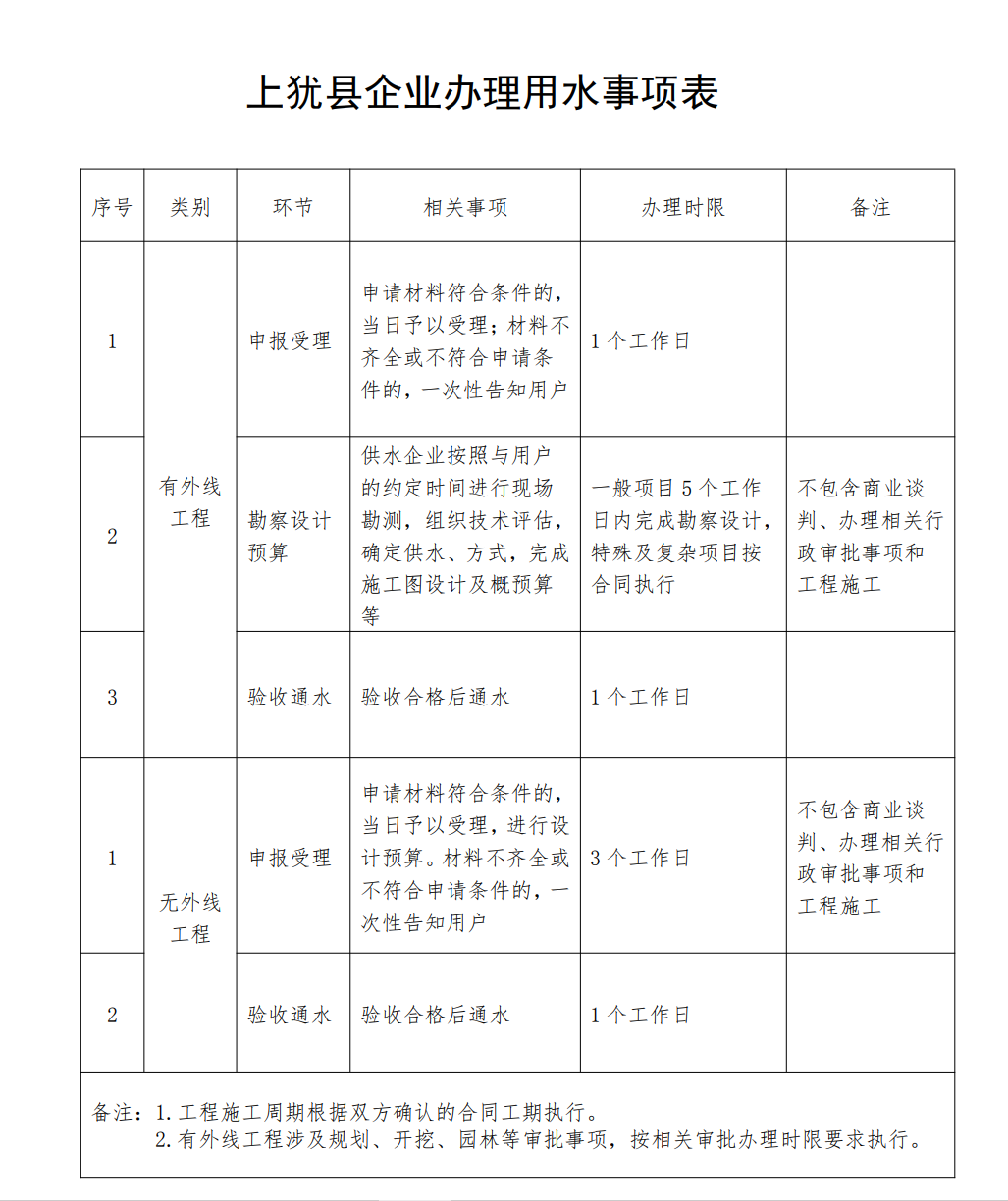 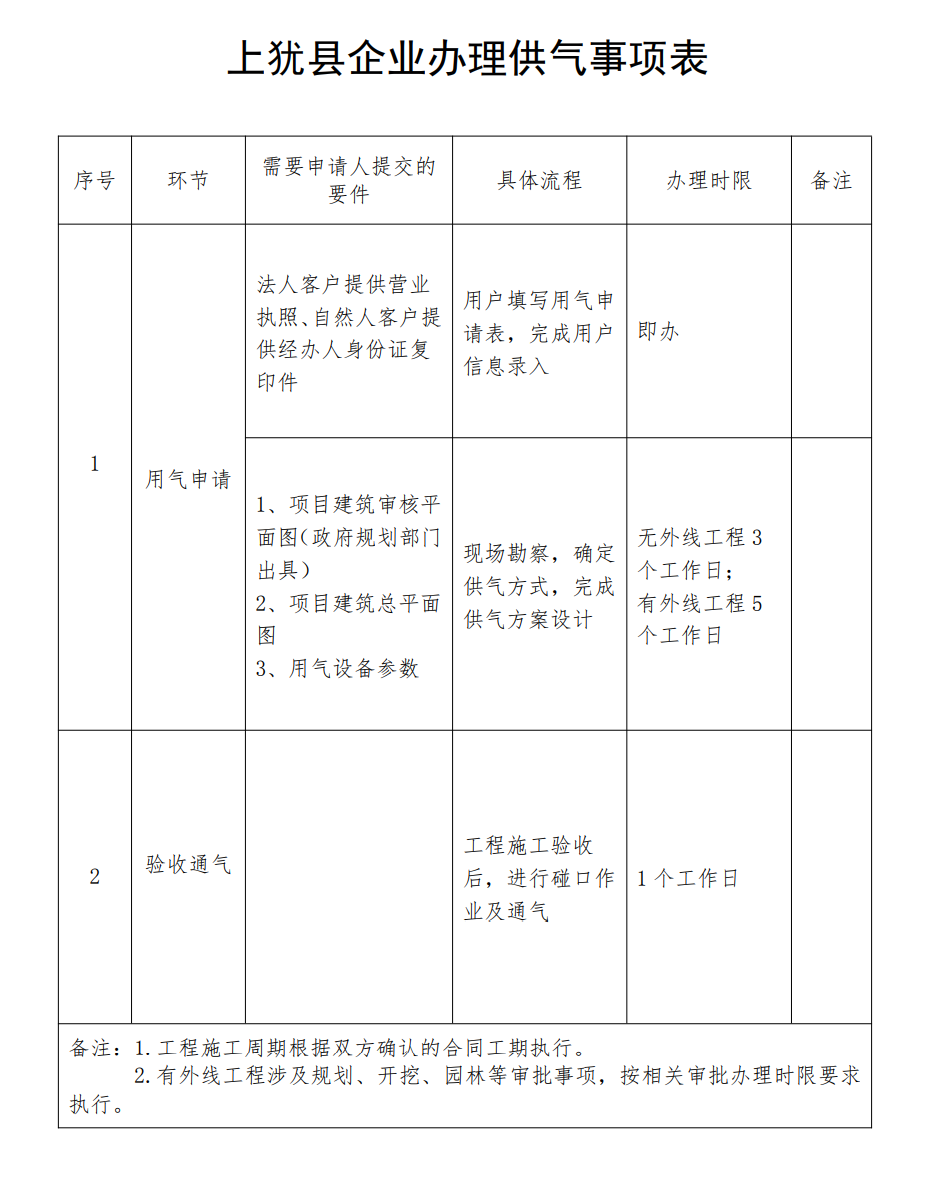 